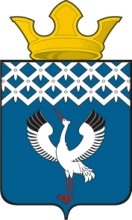 Российская ФедерацияСвердловская область Глава Байкаловского сельского поселенияБайкаловского муниципального районаСвердловской области РАСПОРЯЖЕНИЕот 23.03.2024 № 54/од-рс. БайкаловоО принятии дополнительных мер безопасности                                                                  на территории Байкаловского сельского поселения         На основании решения внеочередного совместного заседания антитеррористической комиссии в Свердловской области и оперативного штаба в Свердловской области от 23.03.2024:1.Приостановить проведение развлекательных, торговых и массовых мероприятий на  Байкаловского сельского поселения до  13.05.2024 года. При проведении спортивных мероприятий и мероприятий патриотической направленности исключить факты проведения мероприятий в местах, где не обеспечены требования к антитеррористической защищенности.                   2. Реализовать дополнительные меры по обеспечению антитеррористической защищенности мест массового пребывания людей, объектов транспортной инфраструктуры и транспортных средств.3.Разместить настоящее Распоряжение на официальном сайте администрации  Байкаловского сельского поселения www.bsposelenie.ru.4. Контроль за исполнением настоящего Распоряжения оставляю за собой.Глава Байкаловского сельского  поселенияБайкаловского муниципального районаСвердловской области                                                                           Д.В.Лыжин